DİLİMİZİN ZENGİNLİKLERİ PROJESİ
 GEYVE SİNAN BEY MESLEKİ  VE TEKNİK ANADOLU LİSESİ ŞUBAT AYI EYLEM PLANI UYGULAMA RAPORUTarih			    :29.02.2024
Sayı			    : 7
Düzenleyen Ad Soyad  : Hatice KARABACAK
Düzenleyen Telefon	    : 5300442867Web sayfası bağlantısı :  Dilimizin en önemli söz varlıklarından olan atasözleri ve deyimler aynı zamanda kültürümüzün taşıyıcısı  ve aynı zamanda  yansımasıdır. Öğrencilerimizin dilimizin zenginliklerini keşfetmeleri ve söz dağarcıklarını genişletmek amacıyla  Şubat ayı boyunca atasözleri ve deyimler üzerine çeşitli etkinlikler düzenlenmiştir.Şubat Ayı Faaliyetleri:Etkinlikler kapsamında tüm sınıflarda “anlat bakalım” etkinliği gerçekleştirildi. Öğrencilere çeşitli deyim ve atasözleri anlatılarak anlamları hakkında bilgi verildi ve örneklerle açıklandı.Tüm sınıflarda  “Drama ile Atasözü/Deyim Anlatma” etkinliği gerçekleştirilerek öğrenciler torbadan seçtikleri atasözü ve deyimi dramatize ederek ifade ettiler.“Tüm sınıflarda “anlamını bul” etkinliği gerçekleştirildi. Bu etkinlikte öğrenciler deyimler ve atasözlerini yasaklı kelimeleri kullanmadan  kendi takımlarına anlatmaya çalıştılar. Belirlenen süre  içinde en fazla deyim ve atasözü anlatan takım oyunun kazananı oldu. Böylece öğrenciler hem eğlenip hem de atasözleri ve deyimleri öğrendiler.Tüm sınıflarda “Atasözü/Deyim Resimleme” etkinliği yapıldı. Öğrenciler, atasözleri  ve deyimleri öğrenmiş bunun yanı sıra resim etkinliği ile onları özümsemiş oldular.Genel Değerlendirme Şubat ayı içerisinde gerçekleştirilen etkinlikler kapsamındaki öğrencilerin performanslarından oluşan ürünler okul panosunda sergilenmiştir. Şubat ayında yapılan etkinlikler genel olarak başarılı olmuştur. Bu etkinliklerle öğrenciler tarafından atasözleri ve deyimlerin kültürümüzün bir parçası olduğu daha iyi kavrandığı görülmüştür. Ayrıca günlük yaşam içerisinde atasözleri ve deyimlerin daha çok kullanımı  konusunda öğrenciler cesaretlendirilmiştir.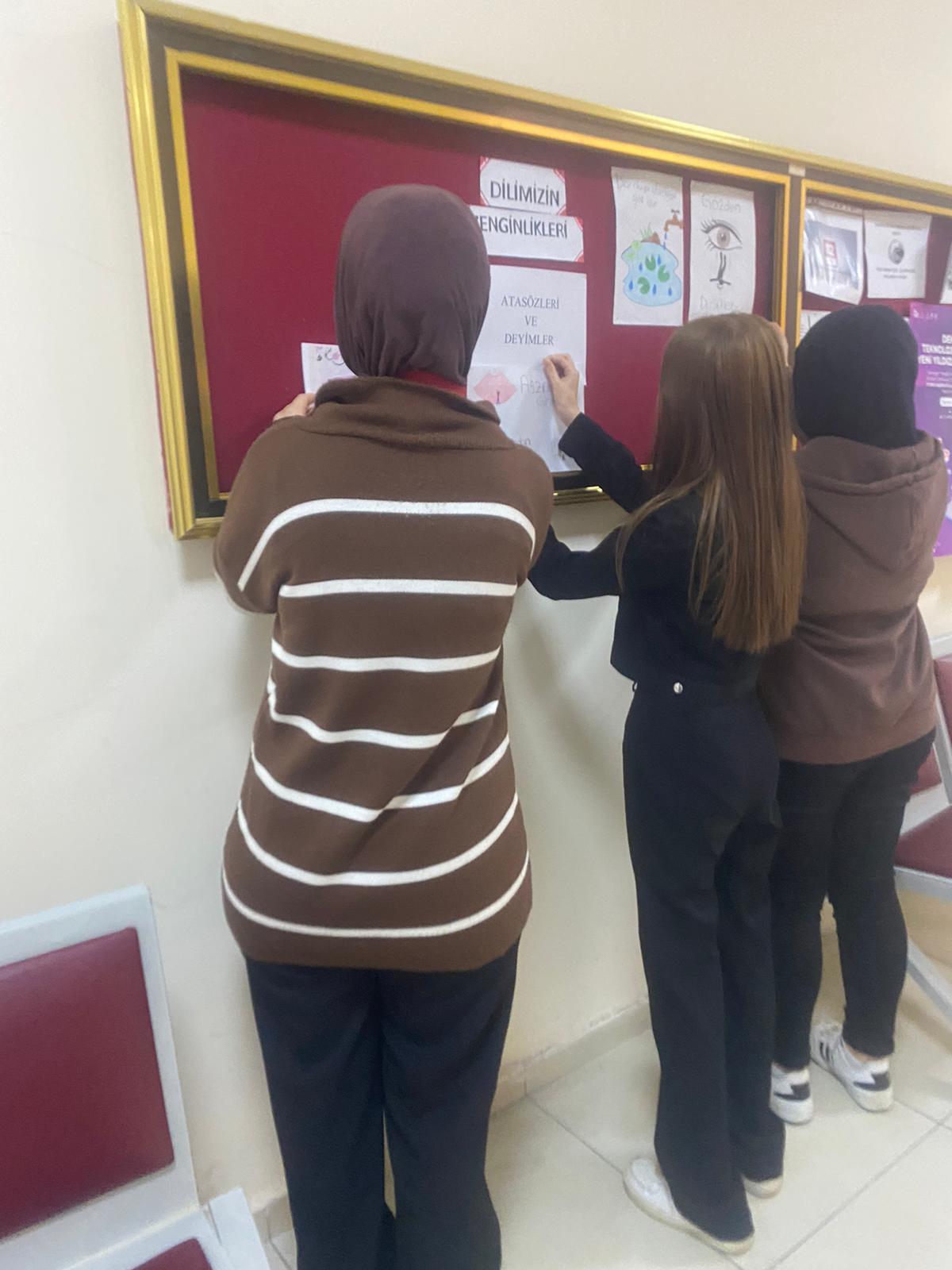 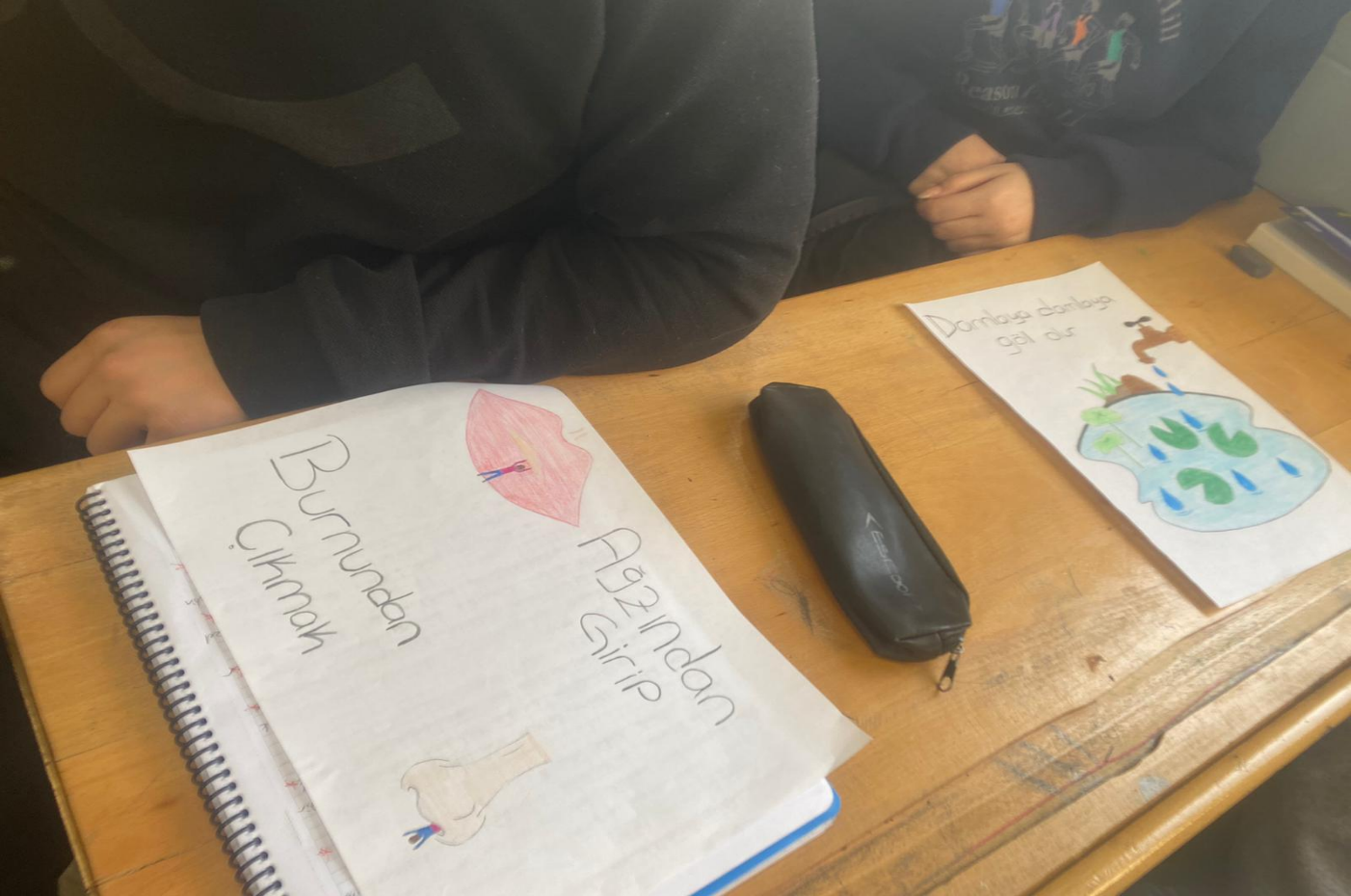 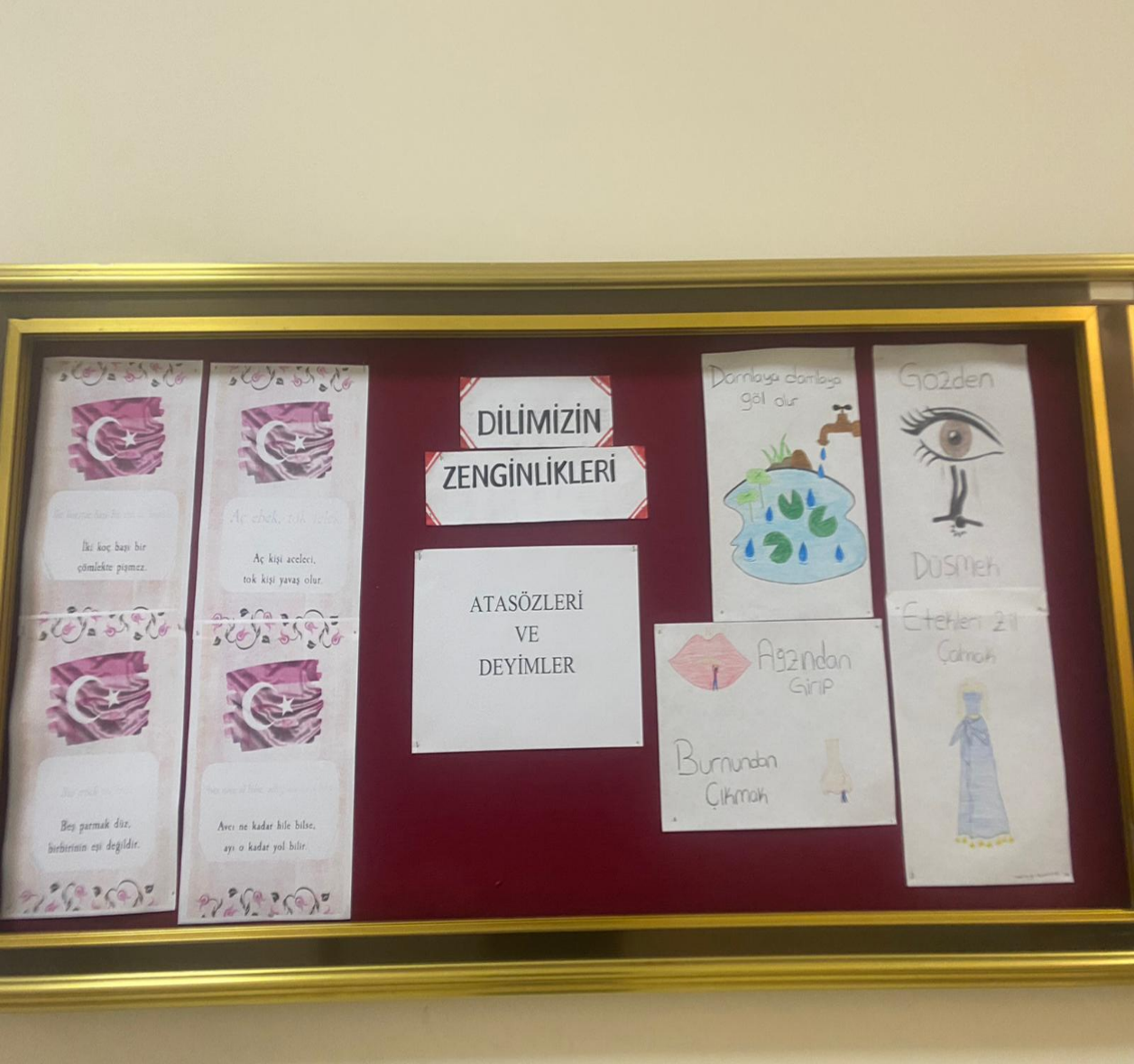 